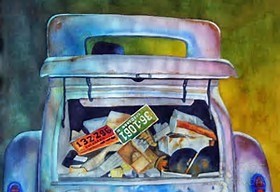 JUNK IN THE TRUNK FUNDRAISER Saturday, May 25, 2019Community Wide RummagePrairie View Parking Lot8:00 a.m. until 2:00 p.m.There will be a mix of vendors on hand for all of your shopping needs and desires.  Direct sales, crafters, rummage; this sale will have it all.  Stop on up and support our vendors and tell them thanks for supporting the East Troy Family and Community Resource Center!!Interested in being a vendor?  Contact:  easttroyfamily@gmail.com or 642-4900 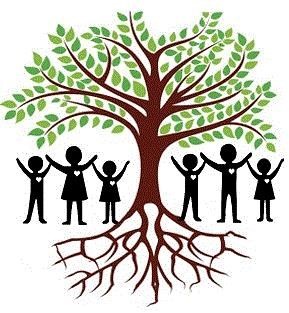 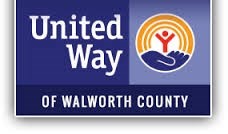 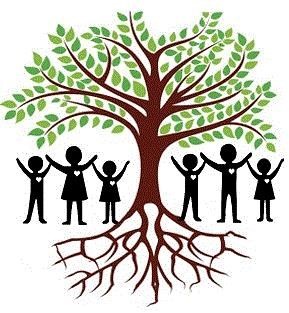 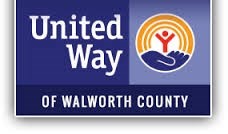 